ContentWhat is a Council Action Plan?	2Acknowledgement of Country	2What we want to achieve	3How we will achieve what is most important	3Major Initiatives for 2021-25	4Connected and Healthy Communities	5Quality Infrastructure and Liveable Places	6Vibrant Economy, Agriculture and Tourism	10High Performing Organisation	11What is a Council Action Plan?This Council Action Plan contains the activities that Council will complete to deliver on the Council Plan 2021-25.  The activities include major initiatives, projects Council has identified as the most critical to delivering on our five strategic objectives, as well as other projects to support the achievement of the long-term vision for the municipality. This Action Plan is an attachment to the Council Plan 2021-25. It is reviewed annually to ensure our plans reflect the changing needs and priorities of our community.  Acknowledgement of CountryWe respectfully acknowledge the Traditional Owners, The Wurundjeri People as the Custodians of this land. We also pay respect to all Aboriginal community Elders, past and present, who have resided in the area and have been an integral part of the history of this region.What we want to achieveCouncil has identified five important goals to describe what we are working towards – how we want Yarra Ranges to be in the future. These goals, and the activities we will complete over the coming four years, have been developed in response to our community’s priorities and the big issues facing Yarra Ranges. All activities completed by the organisation contribute to one or more of these goals.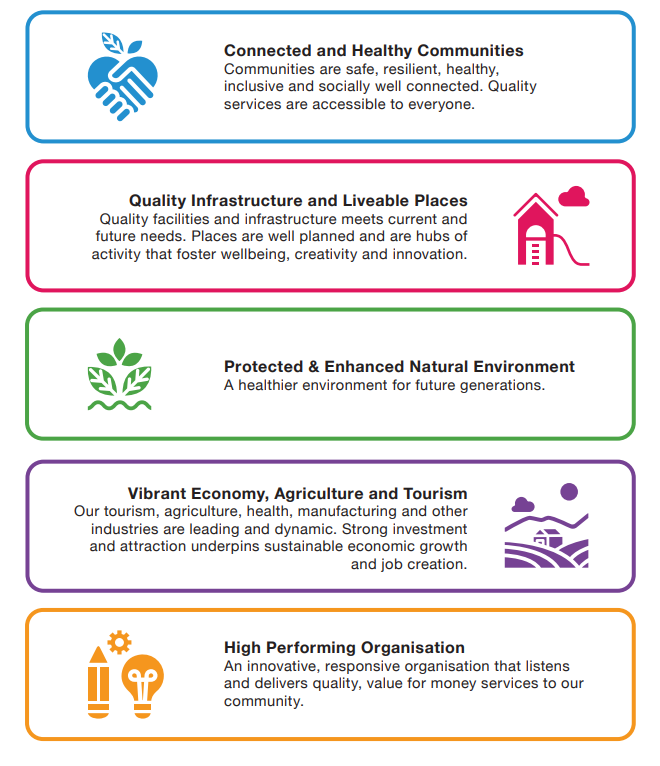 How we will achieve what is most importantThe voices of the community have played a critical role in identifying and determining the priorities for the coming four years through the Council Plan Community Panel and broader community engagement. The following pages outline in detail the full list of activities we will complete to work towards achieving our goals during the 2021-25 period.The most important initiatives and projects that Council will prioritise over the next four years include: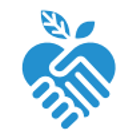 Connected and Healthy Communities Communities are safe, resilient, healthy, inclusive and socially well connected. Quality services are accessible to everyone. Council Plan Actions  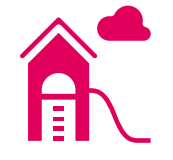 Quality Infrastructure and Liveable PlacesQuality facilities and infrastructure meets current and future needs. Places are well planned hubs of activity that foster wellbeing, creativity and innovation.Council Plan Actions  Protected and Enhanced Natural Environment 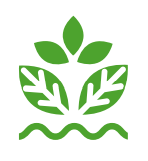 A healthier environment for future generations.Council Plan Actions  Vibrant Economy, Agriculture and Tourism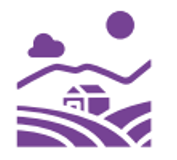 Our tourism, agriculture, health, manufacturing and other industries are leading and dynamic. Strong investment and attraction underpins sustainable economic growth and job creation.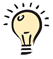 Council Plan Actions  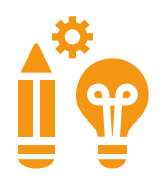 High Performing OrganisationAn innovative, responsive organisation that listens and delivers quality, value for money services to our community.Council Plan ActionsThis document is available in text format online at yarraranges.vic.gov.au 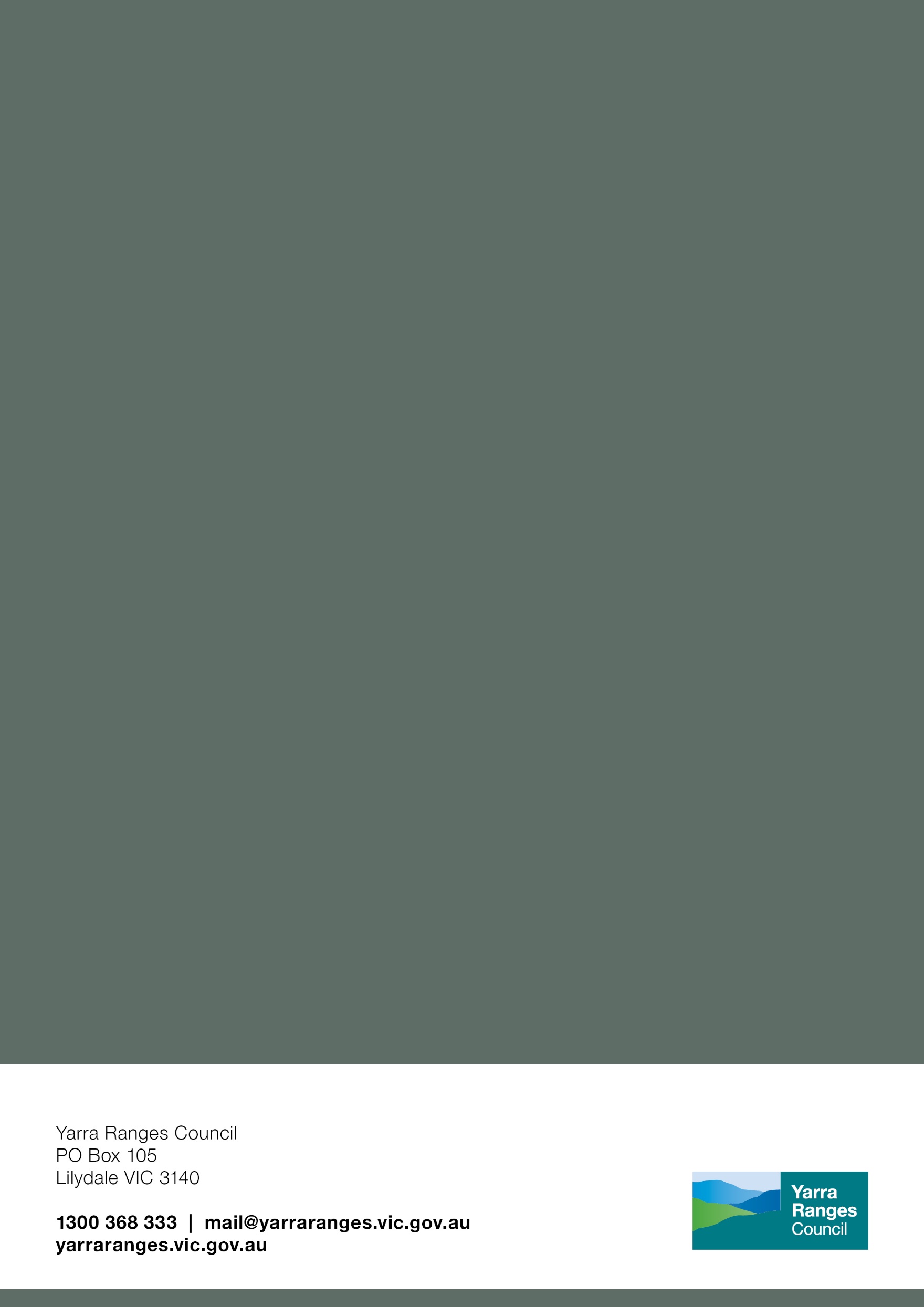 Major Initiatives for 2021-25Improve Aboriginal health and wellbeing by providing a range of supports to Oonah Health and Community Services Aboriginal Corporation to establish the Healesville Belonging Place, an integrated Aboriginal health facility.Become a world class trails and eco-tourism destination through project development, delivery, advocacy and partnerships, including the delivery of the Rivers and Ridges projects.Ensure the plants, animals and ecologies of Yarra Ranges that our community value so much are supported and retained alongside us in healthy landscapes, by preparing and implementing a Biodiversity Plan that provides renewed focus for Council, the community, and partners. Reduce our ecological footprint through our commitment to source renewable energy generated by Council and extend benefits to community through advocating and securing funding to deliver on initiatives including Council’s Solar Farm project.Improve mental health outcomes for the community, strengthen social connections, and advocate for equitable and accessible mental health services across the municipality.Undertake and deliver integrated place planning for priority activity centres and town centres to achieve coordinated community outcomes across Yarra Ranges, in accordance with the Living Places Framework.Build community resilience by working together to achieve greater emergency planning and preparedness with a focus on traditional cultural burning practices. This will include the development a firestick program across public, private land and local training hubs.NoCouncil Plan 2021-25 Actions The desired community outcomesHow will Council achieve thisPartners involved1Implement priority actions arising from the Health and Wellbeing Plan. A much healthier community overall with a focus in areas including: -Mental healthPhysical activitySocial RecoveryClimate change and impacts on healthReduce harm from alcoholHealth impacts of emergenciesGender EquityIdentify the specific short, and long, term activities to implement as part of the Health and Wellbeing PlanCouncil/ State Agencies/ Businesses/Volunteers2Implement Council’s Healthy and Active Ageing Plan to increase the age and dementia friendliness of the municipality and improve social connection.A municipality that works well for elderly peopleConsult with age care providers and older residents to inform future activity and build social connection, challenge ageism, increasing age friendly housing, improve dementia awareness, and activities to reduce and prevent accidentsCouncil/ Federal Government/ State Agencies3Implement the Pandemic Recovery and Resilience Framework and other key recovery actions to support the rebuilding of community resilience. A community that has fully recovered from the pandemicFor realistic recovery from the pandemic, identify the specifics needed for the various sectors of the communityCouncil/ State and Federal Government/ State Agencies4Update the Aquatics Strategy to strategically plan for the provision of aquatic facilities across the municipality that are inclusive, sustainable, well designed and positioned to improve community health and wellness.An updated aquatics plan to make sure the right type of facilities are accessible to cater for the needs of the community across the municipalityWork to provide aquatic facilities that are sustainable and well designed and will improve community health and wellness.Council / State Government5Revise and implement key actions of the Recreation and Open Space Strategy to increase community access, support community connections and activate Council’s community facilities and open space network.A community that has better access to, and better involvement in, Council’s community facilitiesReview Council’s Open Spaces approach to ensure residents can enjoy and benefit from Council facilitiesCouncil/ State Agencies/ State and Federal Government/ Sporting Groups6Implementing key actions in the Integrated Transport Strategy 2040 with a focus on people’s localised movements and advocating for a cohesive public transport network that connects people with services, employment and to each other.  A better public transport networkAdvocate more strongly for a cohesive and convenient public transport network that people can use easily to get them where they want to goCouncil/ State Agencies/ State and Federal Government/ BusinessesNo.Council Plan 2021-25 Actions The desired community outcomeHow will Council achieve thisPartners included1Improve our social infrastructure planning by working across council to integrate place, service and infrastructure planning to meet the needs of our diverse communities and improve the unique places they live.The community are connected, have flexible and multipurpose facilities that cater for all abilities and agesDevelop an accepted standard for service planning, place planning, open space and infrastructure planningCouncil/ State Agencies/ State and Federal Government/ 2Develop and implement a strategic approach for activating and providing functional and affordable community assets and spaces that are welcoming to all and support the wellbeing and connectedness of the community.The community benefits from the way Council properties are managed and used  Develop a plan so that all Council properties are measured against community benefitCouncil 3Continue to evolve the maturity and sophistication of Council’s Asset Management planning to ensure existing community infrastructure is renewed and maintained for the benefit of future generations.Council puts the focus on projects that meet current and future needs of the communityAll projects to be checked against community needsCouncil/ State Government4Activate, develop and construct significant community facility projects across the municipality to respond to current and future community and social needs.Community facilities are accessible and used by the community and cater for the varied needs of the community Engage with community to determine the needs and ensure current and future facilities are fit for purpose and accessible for all.Council / State Government/ Community Groups/ Residents5Seal gravel roads in townships across the municipality enabled through funding provided by the Federal Government combined with landowner contributions to improve local amenity and liveability for the community.Council seal gravel roads wherever possible with the funding supplied by the Federal GovernmentEnsure Council teams and equipment are ready to seal roads as funds become availableCouncil / Federal Government / Residents6Integrate and strengthen the planning, maintenance and management of community assets to ensure the needs and priorities of current and future communities are balanced against investment requirements and Council’s ability to pay for them.Within budget constraints, Council does as much as possible to manage all public assets for the benefit of the communityDevelop an inventory of assets and assess what improvements are neededCouncil / State and Federal Council 7Complete the Lilydale Structure Plan and incorporate key actions into the Planning Scheme through an amendment to provide clear direction of the future land use, urban design, transport and access and landscaping forms for Lilydale.The Lilydale Structure Plan completed to give clear direction for the future of Lilydale.Fostering investment and local employment while preserving the character of Lilydale. Work collaboratively across Council and  ensure resources are available for this plan to be completedCouncil / State Government / Businesses/ State Agencies 8Amend the planning scheme by using the outcomes of the reviewed Housing Strategy to ensure housing needs of the community are met, new housing is well designed, provides for housing choice and improve neighbourhood character outcomes in residential areas.Overall housing needs of the community are met with appropriate design, plenty of choice and improved neighbourhood characterActively liaise with building and architectural bodies to strongly put forward Council viewsCouncil / State Government / Businesses/ State Agencies9Plan, facilitate and develop urban renewal projects, including Lilydale Revitalisation project, Kinley re-development and Level Crossing Removal to facilitate the revitalisation of Lilydale.  Ensuring alignment with Council’s place making objectives of encouraging a vibrant, attractive, sustainable, healthy and connected community. Complete all necessary planning for the redevelopment of the Lilydale QuarryActively engage with relevant bodies to ensure planning work is completedCouncil / State Government / Businesses10Maximise the benefits of the level crossing removal projects in Mooroolbark and Lilydale through value adding projects including the repurposing of the Lilydale Heritage Station, provision of public art and new community spaces, and improving the shared path network.Ensure the community gets maximum benefit from the level crossing removal projectWork closely with the relevant local communities and the State Government to make sure the level crossing removal advantages the community as completely as possibleCouncil / State Government / Historical Society11Establish a municipal wide Development Contributions Plan to provide funds for new infrastructure to support future growth and development.Development Contributions Plan established for funding new infrastructureMake sure resources are available for this plan to be completedCouncil / DevelopersNo.Council Plan 2021-25 Actions The desired community outcomeHow will Council achieve thisPartners involved1Implement actions of the Liveable Climate Plan and shift to low carbon and renewable energy sources across all facilities, buildings, plant and fleet to reduce Council’s climate impact.Climate footprint reduced due to Council actionProduce an inventory of the major tasks and work on completing them all.Council / State and Federal Government/ Environmental Volunteers Groups/ Businesses2Deliver actions of the Urban Tree Canopy Strategy and deliver the parks and reserves improvement program to enhance amenity, access and participation in public spaces and places.Streets, public parks and gardens generally improved for greater community amenityEnsure the relevant departments on the ground, focus on community amenity.Council3Develop a Municipal Waste Plan, education programs and pursue innovative waste processing technologies to maximise waste resource recovery for a more sustainable future. Sustainability improvement with better waste technologies and continuing community educationDedicate appropriate resources to ensure the Municipal Waste Plan is completedCouncil / State Government/ 4Continue to develop and support the capability of Environmental Volunteer Groups including seeking funding support to invest in our shared environment.Local biodiversity is secured, and communities are supported to be more sustainableDeliver the sustainable gardens program including Gardens for Harvest and Gardens for Wildlife in collaborationCouncil / State Government/ Volunteers / local communities.5Prepare and implement a Biodiversity Plan to provide renewed focus for Council, the community and partners, to ensure the plants, animals and ecologies of Yarra Ranges that our community value, are supported and retained alongside us, in healthy landscapes.Biodiversity plan in place in order to have a healthier environment for all members of the communityCouncil to ensure all relevant staff are committed to biodiversity and to an achievable plan and that the new plan is completedCouncil / State Government/ State Agencies / Environmental Volunteer Groups / BusinessesNo.Council Plan 2021-25 ActionsThe desired outcomeHow will Council achieve thisPartners involved1Implement a plan that improves employment and mental health outcomes for everyone. A better life for everyone in terms of employment and mental healthEmployment: work with local employment offices and highlight work opportunitiesBetter mental health: implement and promote appropriate online programsCouncil / State Government/ State Agencies / Youth Ambassadors/ Businesses2Develop and deliver improvements to Council’s network of recreational trails across the municipality to support improved recreational, health, social, and economic needs of the community and become a world class trails, agritourism and eco-tourism destination. Yarra Ranges recognised as a world class trails and eco-tourism destinationWork closely with relevant local providers and, as well, channel sufficient funding into the required initiativesProgress of the delivery of the River and Ridges ProjectGrowth and development of ecotourism in Yarra RangesCouncil / State Government/ State Agencies / Tourism Board3Review and develop a new Economic Development Strategy and Investment Attraction Plan, to create local jobs, business, and investment to deliver positive and sustainable economic community outcomes.An Economic Development Strategy that gives the community a major economic boostEnsure sufficient resources are devoted to this Plan to ensure it is not delayed and that it is effectiveContinued support for existing businesses.Growth in Small to Medium Businesses.Council / State and Federal Government/ State Agencies / Businesses/ Tourism Board4Deliver key initiatives outlined in the Bayswater Business Precinct Transformation Strategy that create jobs, attracts future investment and progresses the revitalisation of the Precinct, in association with Knox and Maroondah Councils. Measurable economic benefits gained from delivering carefully chosen recommendations of the Bayswater Business Precinct Transformation StrategyFor the Bayswater Business Precinct Transformation Strategy select the key initiatives and get steps underway for delivering these initiatives without delay.Leverage the Bayswater Business District to create and grow jobs in the areas and wider Yarra Ranges.Council / State and Federal Government/ State Agencies / Businesses5Identify and develop a cultural and creative brand for the Yarra Ranges to attract and retain creative professionals, creative businesses and cultural tourism spend.Yarra Ranges viewed as a creative hub for professionals, businesses and cultural tourismIdentify actions Council can take to develop a cultural and creative brand and implement those actions without delayCouncil / State and Federal Government/ State Agencies/ Businesses/ Tourism Board6Develop a destination management Plan with Yarra Ranges Tourism Board to support the right eco-tourism, infrastructure growth that also protects our natural environment.  Yarra Ranges is natural environment is values and supported by the right eco-tourismDevelop a plan for appropriate eco-tourism opportunitiesCouncil / State and Federal Government/ Businesses/ Tourism BoardNo.Council Plan 2021-25 ActionsThe desired organisational outcomesHow will Council achieve thisPartners involved1Ensure Council's workforce reflects the community it serves by embedding the principles of diversity and inclusion in our day-to-day leadership and share our experience and knowledge with the community.Council leadership and workforce reflect the total diversity within the community Introduce appropriate training for relevant staff to ensure our leadership understands, respects and reflects the diversity of the communityCouncil / State Government2Improve the community’s trust and connection with Council through more meaningful and inclusive community engagement and innovative approaches to communication. Innovative Council approach to communication and engagement improves community trust and, therefore, connectionResearch and explore ways that Council can build trust through communicationCouncil3Develop and grow an organisational culture committed to delivering exceptional customer experience.  The whole of Council committed to and delivering exceptional customer serviceResearch and explore ways that Council can become more customer focused, identify any departments that need to improve and introduce the necessary trainingCouncil4Streamline internal Council processes and improve systems to deliver more efficient services and improved interactions with our community. All Council processes and systems improved for added efficienciesIdentify any Council processes and systems that are not performing optimally and make the necessary changesCouncil5Increase the community’s visibility, understanding of and access to Council’s information and performance to improve accountability to the community.Council is more upfront about all aspects of performanceIntroduce a KPI related to the transparency of Council performance against commitmentsCouncil / State Government6Consolidate and strengthen advocacy through evidence and stronger relationships to ensure other levels of government are effectively and efficiently engaged to support local services and programs.Council effectively engages state and federal governments to gain all relevant supportDevelop stronger links with state and federal government representatives in order to ensure Yarra Ranges is front of mind when decisions are made by these decision makersCouncil/ State and Federal Government7Adapt and improve our service delivery to ensure the measurable provision of services that are supporting our municipality to rebuild resilience.Overall improved services from Council for the benefit of the community generallyInvestigate where Council service delivery is outstanding and where it falls down and make the necessary changesCouncil8Strengthen relationships and networks to support local community groups and build their capacity to be active in achieving community outcomes.Stronger community networks who are supported to achieve great community outcomesIdentify and develop key relationships in the local community and provide support to build local capacityCouncil / community networksShare and Connect Like us on Facebook  facebook.com/yrcouncil Follow us on Twitter  twitter.com/yrcouncil Watch our YouTube Channel  youtube.com/user/yarrarangescouncil Subscribe to e Newsletter   yarraranges.vic.gov.au/subscribe  
National Relay Service:  133 677  - for callers who have a hearing, speech or communication impairment and for Text Telephone or modem callers 1300 555 727 - for callers using Speech to Speech relay 9658 9461-TTY Share and Connect Like us on Facebook  facebook.com/yrcouncil Follow us on Twitter  twitter.com/yrcouncil Watch our YouTube Channel  youtube.com/user/yarrarangescouncil Subscribe to e Newsletter   yarraranges.vic.gov.au/subscribe  
National Relay Service:  133 677  - for callers who have a hearing, speech or communication impairment and for Text Telephone or modem callers 1300 555 727 - for callers using Speech to Speech relay 9658 9461-TTY Translation and Interpreting Service: 131 450 Translating and Interpreting Services (TIS) National. An interpreting service is available if required. Chinese Simplified (Mandarin) 如需要，可拨打全国翻译服务处（TIS）的电话131 450提供口译服务。 Chinese Traditional (Cantonese) 如需要，可撥打全國翻譯服務處（TIS）的電話131 450提供傳譯服務。  Chin Hakha Holhlet na herh ah cun Translating and Interpreting Services (TIS) kha 131450 ah chawnh in hlohleh rian tuawn nak kha hman khawh a si Dutch Indien nodig kunt u onze tolken- en vertaaldienst Translating and Interpreting Services (TIS) bellen op 131 450 om met een tolk te spreken  Italian Un servizio di interpretariato è disponibile, se richiesto, contattando i Servizi di traduzione e interpretariato nazionali (TIS) al numero 131 450 Community Links Lilydale  15 Anderson Street Healesville 110 River Street Monbulk 21 Main Road Yarra Junction  2442-2444 Warburton Highway  Upwey 40 Main Street Yarra Junction  2442-2444 Warburton Highway  Upwey 40 Main Street 